Publicado en Madrid el 26/03/2021 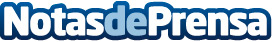 Los consumidores en España son cada vez más exigentes con la experiencia digital que ofrecen las empresasSegún un estudio realizado por VMware, las empresas que no aprovechan el interés del público por lo digital se arriesgan a perder clientes, según la opinión del 61% de los consumidoresDatos de contacto:VMware91 639 77 00Nota de prensa publicada en: https://www.notasdeprensa.es/los-consumidores-en-espana-son-cada-vez-mas Categorias: Nacional E-Commerce Software Recursos humanos http://www.notasdeprensa.es